2080 Citygate Drive  •  Columbus, OH 43219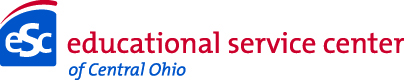 p: 614.445.3750     │     f: 614.445.3772www.escofcentralohio.orgForm C: Report of Due Process HearingCenter for Support ServicesSchool-Court Liaisons:D. Steven AllenJames LewisSTUDENT NAME: GRADE:  SCHOOL:  Date:Attention:Date of Appearance/Hearing/Contact:Court Liaison:  Date of Report:DISPOSITION:   	